5. ANNEXES Annex 1: List of persons interviewed / consulted Annex 2: Evaluation Criteria MatrixAnnex 3: Guiding Questions/Issues addressed in Semi-structured Interviews and Focus Group DiscussionsMain achievements of projectOn output/activity levelOn higher/outcome levelUnexpected impacts/achievementsAny objectives not achieved?, why not?Success factors for achieving objectivesImpactsOn natural resources (rangeland) condition and management On conservation of landscapes, wildlife, other values, protected areasOn Local livelihoodsOn Stakeholders capacities to address land degradation through mining Stakeholder cooperation (local government, communities, mining companies)Understanding, awareness of mitigation and offsetting principleOther impactsImplementation ArrangementsBest practices, lessons, recommendationsAny delays occurred during the implementationDifference to other projects you know of or have been involved in RecommendationsRisk ManagementChallenges and barriers for implementation How were risks and risk mitigation addressed in the project implementationThreats and risks to achieve objectives Best practices, Lessons Learnt to shareImplementation arrangementsStakeholder cooperation Lessons for project designPoliciesSustainability What is your assessment of sustainability of achievementsSuccess factors for sustainability Follow-up support needs to enhance sustainability Follow-up and Scaling-upMechanisms for scaling up If there was a follow-up project, what would it be?What project concepts emerged from this, if any?Any other comments, suggestions, or questions to the evaluatorsQuestions/Issues addressed with Mining Company RepresentativesGeneral changes for your company through participation in projectEco regional assessment, mitigation hierarchy – what did it mean for your operations and planning, EMP, community relations? Environmental Management Plan and Offset PlanWhat does it entail? How is it being implemented?Who is responsible for implementation and oversight?Changes to EMP planning Current status of EMP and offset plan (developed, submitted, approved)Budgeting for Offset planProcesses, ImpactsHow did your company get involved in this project? And why?What are your experiences and recommendations?Will it be scalable in the sector?What impacts on local cooperation, engagement with local communities and local government do you see?What impacts on land use planning?Did you see difference in the capacity of local stakeholders in engaging with your company?Impacts in the company (capacity, attitudes, cooperation)Capacity Building NeedsWhat capacity building/training necessary for local stakeholders to engage with mining companies effectively?Capacity building needs/awareness raising in company staff?Relevance for competencies, job descriptionsBest practices, Lessons LearntWhat are good experiences to share, scale up?Relevant to mining sectorRelevant to community engagementSustainability Will achievements, activities, mechanisms initiated by the project be sustainable?What recommendations do you have regarding sustainable outcomes?Support needs/follow-up to enhance sustainability Annex 4: List of documents reviewed, or consulted for guidanceUNDAF 2017 – 2021, Mongolia UNDP Country Programme Action PlanMongolia CPD 2017-2021UNDP Handbook for Monitoring and Evaluating for ResultsUNDP Guidance for Conducting Terminal Evaluations of UNDP-supported, GEF-financed Projects GEF Focal Area Strategies and Strategic Programming GEF Project Information Form (PIF) and Log Frame Analysis Project document (ProDoc)Annual Work PlansAnnual Project ReportsFinal Project Report (draft)Project Result Report (Mon 2019)Report on verifying project results and indicators (Mon 2019)Project Implementation ReviewGEF Operational Quarterly ReportsGEF LTD tracking tool finalMidterm Review Report (MTR), and Management response to MTE;Annual Project Implementation Reports (PIRs)Project budget and financial dataInception ReportProject Board Meeting minutesKnowledge and legislation related drafts and products.Reports of training, workshop and knowledge assessment Scorecard report Project draft exit plan Training report on developing offset plan (Mon)Reducing land degradation and adverse impacts in Western Mongolia annual report 2018 UNDP, Green GoldTNC reports Bayan- Airag Mine Offset report 2018Khushuut Mine Offset report 2018Offset training report in Khushuut Mine siteAnnex 5: Summary of field visits  The field mission April 6 – 13 visited two of the three pilot sites, Khovd Aimag, Dariv Soum, where Khushuut mine is located, and Zavkhan Aimag, Durvujlin Soum, where Bayan Airag mine is located.The field mission traveled from Ulaanbaatar to Khovd (April 6), Dariv Soum (April 7/8), Durvuljn Soum (April 10/11), Khovd (April 12) and returned to Ulaanbaatar April 13. The field mission offered opportunities to meet with representatives of all local stakeholders of the pilot landscapes, including local government, local communities and private sector to obtain their views on project impacts and results, implementation, sustainability, success factors, lessons learnt and risks and opportunities for sustaining and scaling up achievements. The field mission also included site visits, to the actual mining sites and to the related offset areas with different SLM practices. In the pilot landscape of Dariv Soum, the mission first visited the main offset area of MonEnCo mining company, the previously abandoned cropland area, now fenced and rehabilitated as part of the Offset/EMP plan of MonEnCo LLC. Proceeding to Dariv Soum, the mission joined an ongoing meeting among soum government land officer, MonEnCo representatives and users of the cropland/offset area. Further meetings were arranged for the mission.  The next day (April 7) the mission met with the Soum Governor, Khural Chair, Head of Soum Administration, and government officers. In the afternoon, the mission met with local citizens, and members of CSO/Savings and Credit Union. On April 8, the mission visited the mining site of Khushuut Mine (MonEnCo LLC), and met with the Environment Department of MonEnCo LLC to discuss the status of their Offset/EMP plan. In the pilot landscape of Durvuljin Soum, the mission had extensive field visits and meetings, after arriving on the evening of April 9, when a brief initial meeting with the environment officer of Bayan Airag LLC was held.  On April 10, the mission met with the vice governor and government officers in the morning, visited one of the offset areas (Khar But, wild seabuckthorne area) with the leader of Janchiv Cooperatove, visited the seabuckthorn processing facility and met the company director, before closing the day with a group meeting with citizens (women) of rural bags and the Soum center and the bag governor or Buural Bag.  April 11 started with a meeting with Environment Department of Bayan Airag Exploration LLC, a mining site visit, followed by a visit to the offset area in the rangelands (Janchiv PUG/cooperative area) and marmot re-introduction area, accompanied/lead by the offset officer. The day closed with a de-briefing and clarifications with the Environment Department of Bayan Airag Exploration.  The mission traveled back to Khovd during April 11, and returned to Ulaanbaatar by air, by mid-day April 12. Annex 6: TE mission schedule and itinerary Annex 7 – Co-financing Table Annex 8 – Implementation of M&E Activities Annex 9: Capacity Development Scorecard Results The baseline knowledge level of the pastoral communities were identified as not adequate by 0%, thus, it was concluded that, the level of understanding of pastoral communities have increased by average 50%, throughout the project implementation years in 2017 and 2018.Explanation (√)- Have understanding (-)- No understanding at all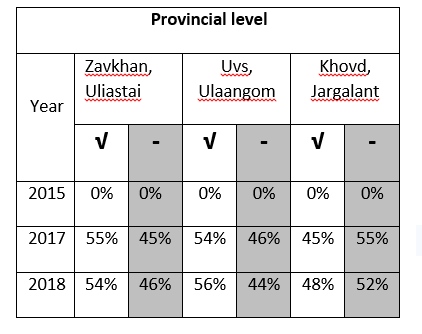 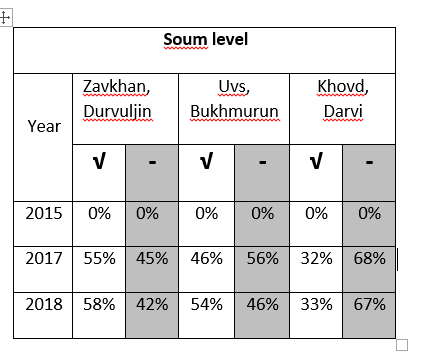 Annex 10 – EMP Budgets of Participating Mining Companies by Project Year                     (Mio. MNT)Annex 11: Evaluation Consultant Code of Conduct and Agreement Form Evaluators:Must present information that is complete and fair in its assessment of strengths and weaknesses so that decisions or actions taken are well founded.  Must disclose the full set of evaluation findings along with information on their limitations and have this accessible to all affected by the evaluation with expressed legal rights to receive results. Should protect the anonymity and confidentiality of individual informants. They should provide maximum notice, minimize demands on time, and respect people’s right not to engage. Evaluators must respect people’s right to provide information in confidence, and must ensure that sensitive information cannot be traced to its source. Evaluators are not expected to evaluate individuals, and must balance an evaluation of management functions with this general principle.Sometimes uncover evidence of wrongdoing while conducting evaluations. Such cases must be reported discreetly to the appropriate investigative body. Evaluators should consult with other relevant oversight entities when there is any doubt about if and how issues should be reported. Should be sensitive to beliefs, manners and customs and act with integrity and honesty in their relations with all stakeholders. In line with the UN Universal Declaration of Human Rights, evaluators must be sensitive to and address issues of discrimination and gender equality. They should avoid offending the dignity and self-respect of those persons with whom they come in contact in the course of the evaluation. Knowing that evaluation might negatively affect the interests of some stakeholders, evaluators should conduct the evaluation and communicate its purpose and results in a way that clearly respects the stakeholders’ dignity and self-worth. Are responsible for their performance and their product(s). They are responsible for the clear, accurate and fair written and/or oral presentation of study imitations, findings and recommendations. Should reflect sound accounting procedures and be prudent in using the resources of the evaluation.Evaluation Consultant Agreement FormAgreement to abide by the Code of Conduct for Evaluation in the UN System Name of Consultant: __Sabine Schmidt_________________________________________________ Name of Consultancy Organization (where relevant): ________________________ I confirm that I have received and understood and will abide by the United Nations Code of Conduct for Evaluation. Signed at Ulaanbaatar on March 13, 2019Signature: ___ _____________________________________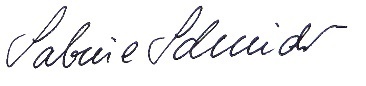 Annex 12: Evaluation Report Clearance FormIndividuals interviewed/consulted during the MissionIndividuals interviewed/consulted during the MissionIndividuals interviewed/consulted during the MissionIndividuals interviewed/consulted during the MissionDatePosition/Stakeholder Name Location Briefing with PIU, UNDP CO, and GEF TRA at TE Commencement Briefing with PIU, UNDP CO, and GEF TRA at TE Commencement Briefing with PIU, UNDP CO, and GEF TRA at TE Commencement Briefing with PIU, UNDP CO, and GEF TRA at TE Commencement March 13GEF RTALisa FarrowayUlaanbaatarUNDP COKhishigjargal KharkhuuUNDP CO M&EBuyandelger UlziikhuuProject ManagerErdenebayasgalan GanjuurjavStakeholder Meetings Ulaanbaatar Stakeholder Meetings Ulaanbaatar Stakeholder Meetings Ulaanbaatar Stakeholder Meetings Ulaanbaatar March 21Bayan Airag LLC, Environment DirectorDan Michaelsen UlaanbaatarBayan Airag LL, Environmental SuperintendentSarantuya M. UlaanbaatarMarch 21Khurel Erdene A. Coordinator Zavkhan Aimag UlaanbaatarMarch 22 Director, Dept. of Investment and Development, Zavkhan AimagMr. Battsengel UlaanbaatarMarch 22Director, Env. And Tourism Department, Zavkhan AimagMr. MunkhbatUlaanbaatarMarch 22Officer, Audit and Monitoring Department, METMr. BatbayarUlaanbaatarMarch 26Head. Local Technical Committee, Zavkhan AimagMs LkhamsurenUlaanbaatarMarch 26Former Chairman, MECC (environmental NGOs umbrella organization)Mr DamdinsurenUlaanbaatarMarch 26Senior Expert, MonEnCo LLCMr Ganbold UlaanbaatarMarch 27Senior Expert, Rangeland Management, SDC Green Gold Project Ms BulgamaaUlaanbaatarMarch 27Legal Expert, METMs SainbayarUlaanbaatarMarch 27Chief, Division of Cadastre on Forest, Water and Protected AreasMr Batzaya NUlaanbaatarMarch 28Director, Land Department, Zavkhan Aimag Ms ErdenetsetsegUlaanbaatarApril 1Director of Science, TNCMr Bayarjargal Y.UlaanbaatarApril 4Meeting at UNDP CO Resident Representative’s officeMs Beate Trankmann (RR), Ms. Daniela Gasparikova (DRR), Ms Erdenebayasgalan G. (PM), Mas Khishigjargal Kh. (CO), Mr Erdenebileg (PM ENSURE project)UlaanbaatarKhovd Aimag CenterKhovd Aimag CenterKhovd Aimag CenterKhovd Aimag CenterApril 6 Head, Department of Environment and Tourism, Khovd Aimag Mr. BatbayarKhovd April 6Officer of Investment Department, Khovd Aimag Mr. BaasankhuuKhovdMeeting with Darvi Soum Government OfficersMeeting with Darvi Soum Government OfficersMeeting with Darvi Soum Government OfficersMeeting with Darvi Soum Government OfficersApril 7Khural Chair Mr Erdenechuluun Dariv SoumSoum GovernorMr. GantsoojDariv SoumHead of Administration Mr MunkhjargalDariv SoumLand OfficerMr SamdanDariv SoumAgricultural OfficerMs ErdenechimegDariv SoumMeeting with local citizens, and members of CSO/Savings and Credit Union         Darvi SoumMeeting with local citizens, and members of CSO/Savings and Credit Union         Darvi SoumMeeting with local citizens, and members of CSO/Savings and Credit Union         Darvi SoumMeeting with local citizens, and members of CSO/Savings and Credit Union         Darvi SoumApril 7 TMC local coordinatorMs BayarmaaMember Molomjamts MemberBatbayarMemberBattsengel MemberNorovbanzad MemberUndral MemberSaruul MemberNergui MemberDorjsurenMemberEregjiibuuMemberGanbaatarApril 7WWF Altai Sayan Field Office Manager Ms BaigalmaaDarvi SoumApril 8Environmental Officers, MonEnCo LLCMr Enkh-AmarMr UsukhbayaKhushuut MineMeeting with Durvuljin Soum Vice Governor, and Government Officers                Durvuljin SoumMeeting with Durvuljin Soum Vice Governor, and Government Officers                Durvuljin SoumMeeting with Durvuljin Soum Vice Governor, and Government Officers                Durvuljin SoumMeeting with Durvuljin Soum Vice Governor, and Government Officers                Durvuljin SoumApril 10 Vice GovernorMs LhkagvasurenEnvironmental Inspector Mr BatbilegFinancial Officer and Sustainable Development Council Member Ms AriuanaaSocial Worker/officerMs NaranguaVeterinarianMr MunkhbaatarAgricultural OfficerMs UrantsetsegOfficer in Charge of Implementation of Sustainable Development PlamMs GantsetsegBuural bagh governorMr. AlzahguiMeeting with citizens of Durvuljin Soum                                                                         Durvuljin SoumMeeting with citizens of Durvuljin Soum                                                                         Durvuljin SoumMeeting with citizens of Durvuljin Soum                                                                         Durvuljin SoumMeeting with citizens of Durvuljin Soum                                                                         Durvuljin SoumApril 10 Buga bagh Tsogzolmaa Tavan tolgoi bagh Azjargal Tavan tolgoi baghUlaanaaOnts baghNinaOnts bagh BatnasanBuga baghErdenetsetsegTsogt baghChimedregzen Tsogt baghPurevnyam Tavan tolgoi baghTserenbatOnts baghDavaajargal April 10 Company Director , Seabuckthorne processing B. ByambasurenDurvuljin Soum Janchiv Group memberMr ShinebayarDurvuljin SoumJanchiv Cooperative LeaderMr Batsaikhan/YondonDurvuljin SoumApril 11Environment Department Officer Bayan Airag Exploration Ms Erdene TuvshinBayan Airag Mine Director, Environment, Bayan Airag Exploration Mr Dan MichaelsenBayan Airag MineOffset Officer, Bayan Airag Exploration Ms Tungalag Bayan Airag Offset AreaApril 16Head, Public Administration and Cooperation Department, ALMGACMr Gankhuyag RUlaanbaatarApril 16Officer in charge of Western Region, ALAMGACMr Enk ErdeneUlaanbaatarApril 16Officer, cadastre registration of licenses and LPAs, MRPAMMs OtgonsurenUlaanbaatarEvaluative Criteria QuestionsEvaluative Criteria QuestionsIndicatorsSourcesMethodologyRelevance: How does the project relate to the main objectives of the GEF focal area, and to the environment and development priorities at the local, regional and national levels? Relevance: How does the project relate to the main objectives of the GEF focal area, and to the environment and development priorities at the local, regional and national levels? Relevance: How does the project relate to the main objectives of the GEF focal area, and to the environment and development priorities at the local, regional and national levels? Relevance: How does the project relate to the main objectives of the GEF focal area, and to the environment and development priorities at the local, regional and national levels? Relevance: How does the project relate to the main objectives of the GEF focal area, and to the environment and development priorities at the local, regional and national levels? Relevance: How does the project relate to the main objectives of the GEF focal area, and to the environment and development priorities at the local, regional and national levels? To what extent was project design relevant to national priorities? More Specifically, what was the contribution to:Green Development PolicyDevelopment of Mitigation Hierarchy/Offsetting as Priority to address Lad Degradation from Mining)Safeguarding Key Biodiversity Areas Consistency with national policies, strategies and action plansActive role of government agencies and their representatives in guiding project design and in planning, implementation and oversight of activities Project inception reportProject DocumentMinutes of meetingsof Project BoardNational Policy DocumentsNational database(s), cadastre on (local) protected areasDocument reviewsInterviewsOnline research, verification To what extend was project design relevant to regional (Western Aimags) priorities? Specifically its contribution to:Landscape level planning strategiesAimag Land Development PlansAimag level Green Development StrategiesConsistency with Aimag policies, strategies and action plansActive participation of Aimag government officers in  planning, implementation and oversight of activitiesNewly developed or up-dated strategies and plansProject DocumentAimag Policy Documents, Development StrategiesDocument reviewsInterviewsTo what extent was project design relevant to local priorities (Soum, Bag, rural citizens)? Specifically its contribution to:Soum land development/strategy planning Sustainable Land Management, and LivelihoodsConsistency with Soum Development Plans, Governors Action Plan.Newly developed or up-dated Soum Development strategies and plans, pasture land management plansPUG pasture land management plans, Rangeland Use Agreements, Allocation of customary tenure rights to PUGsSoum Development plans, other planning documents.Project reports.ALAMGAC cadastreDocument reviewsInterviewsGroup meetingsTo what extent was the project relevant  to GEF 5 Land Degradation Focal Area Objectives, specifically to:Objective 3 Reduce pressures on natural resources from competing land uses in the wider landscape, and its outcomes 1 and 2Consistency with GEF 5 Land Degradation Area Objectives and outcomesGEF strategy documents, ?Tracking Tool Document reviewDiscussion with project teamReview/confirmation with GEF RTATo what extent was the project relevant to UNDP Strategic Objectives, namely to:UNDAF outcome 7 - Increased sector capacity for sustainable resource management, with the participation of primary resource usersUNDP Strategic Plan Environment and Sustainable Development Primary Outcome – Growth and development are inclusive and sustainable incorporating productive capacities that create employment and livelihoods for the poor and excluded. UNDP Country Programme Outcomes – Introduction of a holistic approach to the planning, management and conservation of land, water and forest resources and biodiversity What lessons can be learnt from the project for future UNDP programming   Consistency with UNDP strategic objectives including UNDAF and UNDP Country ProgrammeUN Development Assistance Framework 2017 – 2021 Mongolia UNDP Country programme document for Mongolia (2017-2021)CO Mongolia representativesDocument ReviewsMeetingsEffectiveness: To what extent have the expected outcomes and objectives of the project been achieved?Effectiveness: To what extent have the expected outcomes and objectives of the project been achieved?Effectiveness: To what extent have the expected outcomes and objectives of the project been achieved?Effectiveness: To what extent have the expected outcomes and objectives of the project been achieved?Effectiveness: To what extent have the expected outcomes and objectives of the project been achieved?Effectiveness: To what extent have the expected outcomes and objectives of the project been achieved?Has the project been effective in achieving the expected objective and outcomes ? ObjectiveTo reduce negative impacts of mining on rangelands in the western mountain and steppe region by incorporating mitigation hierarchy and offset for land degradation into the landscape level planning and managementIndicators in Results FrameworkProject documents Mid-term Review Project annual reportsAimag land use plansProject outputs (draft law amendments, regulations, methodologies)Project teamStakeholders (government, private sector, NGOs, research institutions, communities/citizens) Document reviewsInterviewsGroup discussionsSite visitsOutcome 1Land degradation mitigation and offset framework operationalised, through eco-regional land use planning and capacity development Indicators in Results FrameworkProject progress reportsProject outputs (draft law amendments, regulations, methodologies)Project M&E documentation Minutes of meetings to submit policy documentsContractor reports (TNC), Ecoregional Assessments,Aimag and Soum plans/strategiesOffset plans of mining companies. Document reviewsInterviewsGroup discussionsSite visitsOutcome 2Land degradation mitigation and offsets applied through SLM within selected landscapesIndicators in Results FrameworkProject progress reports, mid term review report, M&E documentation.Pilot landscape reports.Soum development and or annual land/pasture management plans. Rangeland Use Agreements. PUH pasture land management plans.Document reviewsInterviewsGroup discussionsSite visitsHow was risk and risk mitigation addressed in project implementation?Risk factors that were identified and mitigated/managed Quality/Features/Applicability of Information System to foresee and address risksSuccess of risk recognition and reduction strategiesProject ReportsProject managementStakeholdersDocument reviewDiscussionsLessons learnt and success factors regarding effectiveness that are applicable for similar projects and general programming ?Project teamUNDPStakeholdersProject reportsPublications/presentations/media newsEfficiency: Was the project implemented efficiently, in-line with international and national norms and standards?Efficiency: Was the project implemented efficiently, in-line with international and national norms and standards?Efficiency: Was the project implemented efficiently, in-line with international and national norms and standards?Efficiency: Was the project implemented efficiently, in-line with international and national norms and standards?Efficiency: Was the project implemented efficiently, in-line with international and national norms and standards?Efficiency: Was the project implemented efficiently, in-line with international and national norms and standards?Were project objectives, outcomes and outputs generated according to the original time frame?Timeliness of reports on  achieved activities, outcomes, outputsProgress reportsProject teamDocument reviewsInterviewsWhat approaches were used, and what was their success, in project management and monitoring?How/was adaptive management applied?How/was results based management applied?How/was the results framework (log frame, work plans) applied?Evidence of changes, adaptations in project design and management Adequacy of choices made considering time, costs, and other external factors and changing circumstancesQuality of results-based reports, M&E reports, including measurements of indicators Was co-financing realised, as planned, less or more?Co-financing contributions as compared to committedCompleted Co-financing tableProject reportsLetters from co-financing agencies, and METProject management Document reviewsInterviews Were funds used efficiently, and project implementation as planned with allocated funds ? (planned vs. actual)Financial reportsExpenditures for implementation (in comparison to similar projects, and in relation to available options/alternatives)Financial reports, Procurement recordsProject reportsProject management Document reviewsInterviewsWere accounting systems and generation of financial reports efficient?Financial reports and proceduresFinancial/audit reportsProject teamDocument reviewsInterviewsWere implementation arrangements, partnerships and synergies efficient?Achievement of objectives, outcomes and outputs as collaborative effortsEvidence, examples of collaborative mechanisms and institutions, collaboration with other projectsSpecific activities to establish such mechanismsProject reportsStakeholdersProject partnersDocument reviewsInterviewsField/site visitsWas in-country (national and local) capacity utilized efficiently?Tasks fulfilled by experts, contractors on all levelsof project implementation Project reportsPlanning documentsContracting/procurement documentsTraining reportsStakeholdersLocal government NGOsDocument reviewsInterviewsWhat are lessons and success factors for efficient implementation, for similar project design, and for general programming ?Outstanding achievements in the face of limited time or funds, or other circumstancesAchievements or overachievements compared to plansProject reportsLocal planning documents Results frameworkLocal government (Aimag and Soum level)Document reviewsInterviewsGroup discussions Sustainability: To what extent are there financial, institutional, social-economic, and/or environmental risks to sustaining long-term project results? Sustainability: To what extent are there financial, institutional, social-economic, and/or environmental risks to sustaining long-term project results? Sustainability: To what extent are there financial, institutional, social-economic, and/or environmental risks to sustaining long-term project results? Sustainability: To what extent are there financial, institutional, social-economic, and/or environmental risks to sustaining long-term project results? Sustainability: To what extent are there financial, institutional, social-economic, and/or environmental risks to sustaining long-term project results? Sustainability: To what extent are there financial, institutional, social-economic, and/or environmental risks to sustaining long-term project results?What are financial risks to sustain project results? Will project achievements in developing planning procedures, methodologies, guidelines be funded beyond project life?Will established committees, regular public events etc. be continued with government funding?Will mining companies allocate funds to continue to develop/implement/monitor offset plans, EMPs Will central and local governments budget for continued capacity building in agencies for integrated land use planning, monitoring offsetting Evidence that activities may not be funded beyond project lifePlanning documentsBudget planning information from local and central government Members of Local Coordinating CommitteesMining Companies, and their planning documentsDocument reviewsInterviewsWill the relevant bodies further facilitate adoption of legislation, regulation and methodologies developed with project support?Status and commitments of submitting drafts to next level for approvalMinutes of meetingsProject team Resource persons in ministry Document reviewsInterviewsWill state owned enterprises implement offsetting? What options are there to enforce/incentivize offsetting with SOEs?Financial and technical capacityAwareness, and willingness to complyProject reportsRepresentatives of SOEsProject management Document reviewsInterviewsWill compliance of mining companies (private and state owned), be monitored and enforced? (capacity, political will) By government, NGOs/local CSOs?Capacity of monitoring bodiesPublic awarenessProject reportsAgency representativesNGO representativesDocument reviewsInterviewsWill offset principle be mainstreamed in public awareness?Awareness of the issue, its significance in the publicProject documentsPublications, news itemsDocument reviewsOnline searchWill mitigation hierarchy and offsetting principle, regulations and methodology become required competency of contractors undertaking EIA, of relevant officers in government agencies, and relevant officers in companies? Have the principles and methodologies been included in any curricula?Training manuals, guidelines, requirements for EIAsRelevant curriculaTraining institutionsGovernment agenciesProject teamProject documentsDocument reviewsInterviewsIs a project exit strategy in place and embraced by stakeholders and partners, and is their capacity to implement it ?Exit strategy – content, status of implementation, challenges to implementExit strategy, Project documentsLocal planning documentsStakeholders- local governments, mining companiesDocument reviewsInterviewsHas trust and cooperation among stakeholders be strengthened to sustain project outcomes?Strength of partnerships to continue effective collaboration Stakeholder representativesPlanning documentsProject team, project documentsDocument reviewsInterviewsGroup discussionsHHave local capacities been developed to continue integrated planning approaches, access databases, continue SLM practices etc.?Technical capacities Data base availability (online, other)Planning documentsLocal line officers of government agenciesUser groupsProject reportsDocument reviewsInterviews Group discussionsWhat is the degree of project ownership at all levels?Level of responsibility for project implementation, handover of responsibilities and rolesKnowledge of issues and status of implementation in agencies and among experts of local governmentsProject reportsLocal planning documentsAgency representativesLocal governmentsLocal citizensDocument reviewsInterviewsGroup discussionsHow well known has the project and its achievements and significance become publicly? Locally and nationally? What publications (print, broadcast, online) have been generated?Publications (past) and current Public mediaSearch onlineHave mechanisms for experience sharing and scaling up been planned? Plans of events or mechanisms in placeProject documentsLocal stakeholdersDocument reviewsInterviewsGroup discussionsAre there examples/cases of good practices developed with project support already being replicated? Replicated activities, or activities building on project lessons, in neighboring areas, with other projects, within communities and local areasProject documentsLocal resource personsLocal planning documentsDocument reviewsInterviewsGroup discussionsHave links been established with ENSURE project, and other projects to build on project achievements? What are the opportunities and challenges in this regard?ENSURE project documents, and ongoing planning for implementation Experience sharing among staff, continuity of staffENSURE project document and management Document review,InterviewImpact: Are there indications that the project has contributed to, or enabled progress toward, reduced environmental stress and/or improved ecological status?  Impact: Are there indications that the project has contributed to, or enabled progress toward, reduced environmental stress and/or improved ecological status?  Impact: Are there indications that the project has contributed to, or enabled progress toward, reduced environmental stress and/or improved ecological status?  Impact: Are there indications that the project has contributed to, or enabled progress toward, reduced environmental stress and/or improved ecological status?  Impact: Are there indications that the project has contributed to, or enabled progress toward, reduced environmental stress and/or improved ecological status?  Impact: Are there indications that the project has contributed to, or enabled progress toward, reduced environmental stress and/or improved ecological status?  What impacts did the project have on reducing environmental stress?Developing and implementing off set plans (measurable outcomes, as under effectiveness for outcomes)Rehabilitating degraded areas (measurable outcomes, as under effectiveness for outcomes)Eco Regional Assessments completedIntegrated landscape plans completed (Aimag and Soum)Offset plans developed and implementedLocal and state protected areas established and included in cadastreCapacity for integrated planning, offset planning and oversightERA reportsOffset plans and reportsProject reportsLand management plansPA data base(s)Document reviewsInterviewsField visitWhat impacts did the project have on ecological status, through:Strengthened legal and regulatory frameworkEstablishing/registering state and local protected areas (measurable data)Establishing procedures for landscape level planning based on eco-regional assessmentsIdentifying Key Biodiversity Areas (measurable information)Capacity development of stakeholders (measurable improvements)Public awarenessDrafts of legislation and regulations Protected areas approved (local and state), and included in cadastreProtected areas recognised as land use categoryKBAs identifiedStatus of approval of draftsNumber of newly approved  state and local PasRegistration in cadastre of PAsManagement plans for PasCapacity development plansDocument reviewsInterviewsDateActivity Location/TravelDocument review, meetings with UNDP and PIU, meetings with stakeholdersDocument review, meetings with UNDP and PIU, meetings with stakeholdersDocument review, meetings with UNDP and PIU, meetings with stakeholdersMarch 13 ContractingCommence document review UlaanbaatarMarch 19 Meeting of TE team with UNDP CO and UNDP-GEF RTAUlaanbaatarMarch 21 – April 5 Meetings with StakeholdersOngoing document reviewUlaanbaatarField Mission Field Mission Field Mission April 6 Meetings with Aimag Government officers Site visit to offset area of Khushuut mining companyFlight to KhovdApril 7Meetings with Soum government officersFocus group meetings with local community membersTravel to Darvi SoumApril 8 Visit to mine siteMeeting with Environmental Department of MonEnCo Site Dariv Soum, mine site, Khokhmorit SoumApril 9 Travel, Meeting with Environmental Officer Bayan Airag MineKhukhmorit to Durvuljin SoumApril 10 Meeting with Durvuljin Soum Government officersMeeting with PUG/Cooperative leader and his householdVisit to Khar But Seabuckthorne areaVisit to Seabuckthorne processing facility Meetings with local citizens, herders, bag governor Durvuljin Soum April 11Meeting with director and officer of Environmental Department Bayan Airag MineVisit to Bayan Airag  mine, Visit to offset area, with offset officer of Bayan Airag MineDurvuljin Soum April 12Travel to Khovd Aimag CenterDurvuljin, KhovdApril 13 Flight to UlaanbaatarKhovd, UlaanbaatarPreliminary Evaluation of Field Findings, Debriefing, Stakeholder meetings, Presentation Preliminary Evaluation of Field Findings, Debriefing, Stakeholder meetings, Presentation Preliminary Evaluation of Field Findings, Debriefing, Stakeholder meetings, Presentation April 14 - 18Document Review, Meetings UlaanbaatarApril 19 Presentation of Preliminary Findings in the project closing workshopUlaanbaatarApril 20 – May 12Review/evaluation of documents and information, as they become available preparing draft TE report May 12, 2019Submission of draft report Summary of  Co-financing – UNDP managed funds and partner managed resources as committed and as reported by the partnersSummary of  Co-financing – UNDP managed funds and partner managed resources as committed and as reported by the partnersSummary of  Co-financing – UNDP managed funds and partner managed resources as committed and as reported by the partnersSummary of  Co-financing – UNDP managed funds and partner managed resources as committed and as reported by the partnersSummary of  Co-financing – UNDP managed funds and partner managed resources as committed and as reported by the partnersSummary of  Co-financing – UNDP managed funds and partner managed resources as committed and as reported by the partnersSummary of  Co-financing – UNDP managed funds and partner managed resources as committed and as reported by the partnersSummary of  Co-financing – UNDP managed funds and partner managed resources as committed and as reported by the partnersSummary of  Co-financing – UNDP managed funds and partner managed resources as committed and as reported by the partnersCo-financing(type/source)UNDP own financing (mill. US$)UNDP own financing (mill. US$)Government(mill. US$)Government(mill. US$)Partner Agency(mill. US$)Partner Agency(mill. US$)Total(mill. US$)Total(mill. US$)Co-financing(type/source)PlannedActual PlannedActualPlannedActualPlannedActualGrants 850,000850,000850,000850,000LoansConcessions In-kind support3,900,000 MET and MoM 8,100,000 MET150.000 TNC50.000 MNMA80.000 WWF150.000 TNC50.000MNMA WWF 465.0005,280.0008,765,000OtherTotals850.000850,0004,150.0008,100.000280. 000665.0005,280.0009,615.000Implementation of M&E Activities Implementation of M&E Activities Implementation of M&E Activities Implementation of M&E Activities Implementation of M&E Activities №Report	DateResponsible PartySent to 1PIRAugust 2016PIURegional office and UNDP, CO2QPRDecember 2016PIUUNDP, CO3Inception reportDecember 2016PIUUNDP, CO4Annual report-MonitoringDecember 2016PIUSecretariat of Governmental Cabinet5AuditMarch 2017Ulaanbaatar audit LLCUNDP, CO6PIRJune,2017PIURegional office and UNDP, CO7Spot check2017 ZavkhanPIUUNDP, CO8Midterm reviewDecember 2017PIU, UNDP CORegional office9Annual report-MonitoringDecember 2016PIUSecretariat of Governmental Cabinet10Audit and Monitoring2018PIU, METUNDP, CO11Spot check2018 Uvs, KhovdMETUNDP, CO12PIRJune, 2018PIURegional office and UNDP, CO13Annual report-MonitoringDecember 2018PIUSecretariat of Governmental Cabinet14Terminal evaluationongoingTE- teamRegional officeBayan Airag MineBayan Airag MineBayan Airag MineBayan Airag MineBayan Airag MineBayan Airag Mine20152016201720182019135.9 132.2137,3137.5196,0Khushuut Mine Khushuut Mine Khushuut Mine Khushuut Mine Khushuut Mine Khushuut Mine 20152016201720182019349.7396.2401.11,424.5434.0Увс, Khotgor MineУвс, Khotgor MineУвс, Khotgor MineУвс, Khotgor MineУвс, Khotgor MineУвс, Khotgor Mine201520162017201820197.47.213.08.453.6